ГУБЕРНАТОР ВОРОНЕЖСКОЙ ОБЛАСТИУКАЗот 2 октября 2015 г. N 398-уО КОМИССИИ ПО КООРДИНАЦИИ РАБОТЫ ПО ПРОТИВОДЕЙСТВИЮКОРРУПЦИИ В ВОРОНЕЖСКОЙ ОБЛАСТИВ целях организации исполнения Федерального закона от 25 декабря 2008 года N 273-ФЗ "О противодействии коррупции", реализации Указа Президента Российской Федерации от 15 июля 2015 года N 364 "О мерах по совершенствованию организации деятельности в области противодействия коррупции" постановляю:1. Образовать комиссию по координации работы по противодействию коррупции в Воронежской области.2. Утвердить прилагаемые:2.1. Состав комиссии по координации работы по противодействию коррупции в Воронежской области.2.2. Положение о комиссии по координации работы по противодействию коррупции в Воронежской области.2.3. Положение о порядке рассмотрения комиссией по координации работы по противодействию коррупции в Воронежской области вопросов, касающихся соблюдения требований к служебному (должностному) поведению лиц, замещающих государственные должности Воронежской области, и урегулирования конфликта интересов.3. Признать утратившими силу:3.1. Пункт 4 указа Губернатора Воронежской области от 15.11.2013 N 421-у "О внесении изменений в отдельные указы Губернатора Воронежской области".(в ред. указа Губернатора Воронежской области от 20.07.2023 N 120-У)3.2. Указы губернатора Воронежской области:- от 05.04.2011 N 141-у "О некоторых вопросах организации деятельности президиума Совета при губернаторе Воронежской области по противодействию коррупции";- от 25.04.2012 N 122-у "О совете при губернаторе Воронежской области по противодействию коррупции в Воронежской области";- от 31.07.2012 N 256-у "О внесении изменений в указ губернатора Воронежской области от 25.04.2012 N 122-у";- от 28.12.2012 N 495-у "О внесении изменений в указ губернатора Воронежской области от 25.04.2012 N 122-у";- от 14.02.2014 N 51-у "О внесении изменений в указ губернатора Воронежской области от 05.04.2011 N 141-у";- от 14.02.2014 N 52-у "О внесении изменений в указ губернатора Воронежской области от 25.04.2012 N 122-у";- от 03.12.2014 N 501-у "О внесении изменений в указ губернатора Воронежской области от 25.04.2012 N 122-у";- от 19.06.2015 N 264-у "О внесении изменений в отдельные правовые акты губернатора Воронежской области".4. Контроль за исполнением настоящего указа оставляю за собой.(п. 4 в ред. указа Губернатора Воронежской области от 30.07.2018 N 401-у)Губернатор Воронежской областиА.В.ГОРДЕЕВУтвержденуказомГубернатора Воронежской областиот 02.10.2015 N 398-уСОСТАВКОМИССИИ ПО КООРДИНАЦИИ РАБОТЫ ПО ПРОТИВОДЕЙСТВИЮ КОРРУПЦИИВ ВОРОНЕЖСКОЙ ОБЛАСТИУтвержденоуказомГубернатора Воронежской областиот 02.10.2015 N 398-уПОЛОЖЕНИЕО КОМИССИИ ПО КООРДИНАЦИИ РАБОТЫ ПО ПРОТИВОДЕЙСТВИЮКОРРУПЦИИ В ВОРОНЕЖСКОЙ ОБЛАСТИI. Общие положения1. Комиссия по координации работы по противодействию коррупции в Воронежской области (далее - комиссия) является постоянно действующим координационным органом при Губернаторе Воронежской области.(в ред. указа Губернатора Воронежской области от 20.07.2023 N 120-У)2. Комиссия в своей деятельности руководствуется Конституцией Российской Федерации, федеральными конституционными законами, федеральными законами, указами и распоряжениями Президента Российской Федерации, постановлениями и распоряжениями Правительства Российской Федерации, иными нормативными правовыми актами Российской Федерации и Воронежской области, а также Положением о комиссии.3. Комиссия осуществляет свою деятельность во взаимодействии с Управлением Президента Российской Федерации по вопросам государственной службы, кадров и противодействия коррупции.(в ред. указа Губернатора Воронежской области от 20.07.2023 N 120-У)4. Комиссия выполняет функции, возложенные на комиссию по соблюдению требований к служебному (должностному) поведению и урегулированию конфликта интересов в отношении лиц, замещающих государственные должности Воронежской области, для которых федеральными законами не предусмотрено иное, и рассматривает соответствующие вопросы в порядке, определенном Губернатором Воронежской области.(в ред. указа Губернатора Воронежской области от 20.07.2023 N 120-У)II. Основные задачи комиссии5. Основными задачами комиссии являются:а) обеспечение исполнения решений Совета при Президенте Российской Федерации по противодействию коррупции и его президиума;б) подготовка предложений о реализации государственной политики в области противодействия коррупции Губернатору Воронежской области;(в ред. указа Губернатора Воронежской области от 20.07.2023 N 120-У)в) обеспечение координации деятельности Правительства Воронежской области, исполнительных органов Воронежской области и органов местного самоуправления муниципальных образований Воронежской области по реализации государственной политики в области противодействия коррупции;(в ред. указа Губернатора Воронежской области от 20.07.2023 N 120-У)г) обеспечение согласованных действий исполнительных органов Воронежской области и органов местного самоуправления муниципальных образований Воронежской области, а также их взаимодействия с территориальными органами федеральных государственных органов при реализации мер по противодействию коррупции в Воронежской области;(в ред. указа Губернатора Воронежской области от 20.07.2023 N 120-У)д) обеспечение взаимодействия исполнительных органов Воронежской области и органов местного самоуправления муниципальных образований Воронежской области с гражданами, институтами гражданского общества, средствами массовой информации, научными организациями по вопросам противодействия коррупции в Воронежской области;(в ред. указа Губернатора Воронежской области от 20.07.2023 N 120-У)е) информирование общественности о проводимой исполнительными органами Воронежской области и органами местного самоуправления муниципальных образований Воронежской области работе по противодействию коррупции.(в ред. указа Губернатора Воронежской области от 20.07.2023 N 120-У)III. Полномочия комиссии6. Комиссия в целях выполнения возложенных на нее задач осуществляет следующие полномочия:а) подготавливает предложения по совершенствованию законодательства о противодействии коррупции Губернатору Воронежской области;(в ред. указа Губернатора Воронежской области от 20.07.2023 N 120-У)б) разрабатывает меры по противодействию коррупции, а также по устранению причин и условий, порождающих коррупцию;в) разрабатывает рекомендации по организации антикоррупционного просвещения граждан в целях формирования нетерпимого отношения к коррупции и антикоррупционных стандартов поведения;г) организует:подготовку проектов нормативных правовых актов Воронежской области по вопросам противодействия коррупции;разработку программы противодействия коррупции в Воронежской области и разработку планов мероприятий по противодействию коррупции в исполнительных органах Воронежской области, а также контроль за их реализацией, в том числе путем мониторинга эффективности реализации мер по противодействию коррупции, предусмотренных этой программой (планами);(в ред. указа Губернатора Воронежской области от 20.07.2023 N 120-У)д) рассматривает вопросы, касающиеся соблюдения требований к служебному (должностному) поведению лиц, замещающих государственные должности Воронежской области, указанные в подпункте "а" пункта 1 Положения о проверке достоверности и полноты сведений, представляемых гражданами, претендующими на замещение государственных должностей Воронежской области, лицами, замещающими государственные должности Воронежской области, и соблюдения ограничений лицами, замещающими государственные должности Воронежской области, утвержденного указом Губернатора Воронежской области от 21.12.2009 N 550-у, а также вопросы, касающиеся урегулирования конфликта интересов;(в ред. указа Губернатора Воронежской области от 20.07.2023 N 120-У)е) принимает меры по выявлению (в том числе на основании обращений граждан, сведений, распространяемых средствами массовой информации, протестов, представлений, предписаний федеральных государственных органов) причин и условий, порождающих коррупцию, создающих административные барьеры;ж) оказывает содействие развитию общественного контроля за реализацией программы противодействия коррупции в Воронежской области, планов мероприятий по противодействию коррупции в исполнительных органах Воронежской области;(в ред. указа Губернатора Воронежской области от 20.07.2023 N 120-У)з) запрашивает и получает в установленном порядке необходимые материалы от федеральных органов государственной власти, территориальных органов федеральных органов исполнительной власти, органов государственной власти Воронежской области, органов местного самоуправления муниципальных образований Воронежской области;и) осуществляет подготовку доклада о деятельности в области противодействия коррупции, обеспечивает его размещение в информационной системе "Портал Воронежской области в сети Интернет", опубликование в средствах массовой информации и направление в федеральные государственные органы (по их запросам).IV. Порядок формирования комиссии7. Положение о комиссии и персональный состав комиссии утверждаются Губернатором Воронежской области.(в ред. указа Губернатора Воронежской области от 20.07.2023 N 120-У)8. Комиссия формируется в составе председателя комиссии, его заместителя, секретаря и членов комиссии.9. Председателем комиссии по должности является Губернатор Воронежской области или лицо, временно исполняющее его обязанности.(в ред. указа Губернатора Воронежской области от 20.07.2023 N 120-У)10. В состав комиссии могут входить руководители исполнительных органов Воронежской области, органов местного самоуправления муниципальных образований Воронежской области, представители аппарата полномочного представителя Президента Российской Федерации в Центральном федеральном округе, руководители территориальных органов федеральных государственных органов, руководитель Общественной палаты Воронежской области, представители научных и образовательных организаций, а также представители общественных организаций, уставными задачами которых является участие в противодействии коррупции.(в ред. указа Губернатора Воронежской области от 20.07.2023 N 120-У)11. Передача полномочий члена комиссии другому лицу не допускается.12. Участие в работе комиссии осуществляется на общественных началах.13. На заседания комиссии могут быть приглашены представители федеральных государственных органов, государственных органов Воронежской области, органов местного самоуправления муниципальных образований Воронежской области, организаций и средств массовой информации.14. По решению председателя комиссии для анализа, изучения и подготовки экспертного заключения по рассматриваемым комиссией вопросам к ее работе могут привлекаться на временной или постоянной основе эксперты.V. Организация деятельности комиссии и порядок ее работы15. Работа комиссии осуществляется на плановой основе и в соответствии с регламентом, который утверждается комиссией.16. Заседания комиссии ведет председатель комиссии или по его поручению заместитель председателя комиссии.17. Заседания комиссии проводятся, как правило, один раз в квартал. В случае необходимости по инициативе председателя комиссии, заместителя председателя комиссии, а также члена комиссии (по согласованию с председателем комиссии или его заместителем и по представлению секретаря комиссии) могут проводиться внеочередные заседания комиссии.18. Заседания комиссии проводятся открыто (разрешается присутствие лиц, не являющихся членами комиссии). В целях обеспечения конфиденциальности при рассмотрении соответствующих вопросов председателем комиссии или в его отсутствие заместителем председателя комиссии может быть принято решение о проведении закрытого заседания комиссии (присутствуют только члены комиссии и приглашенные на заседание лица).19. Решения комиссии оформляются протоколом.20. Для реализации решений комиссии могут издаваться указы или распоряжения Губернатора Воронежской области, постановления и распоряжения Правительства Воронежской области, а также даваться поручения Губернатора Воронежской области.(в ред. указа Губернатора Воронежской области от 20.07.2023 N 120-У)21. По решению комиссии из числа членов комиссии или уполномоченных ими представителей, а также из числа представителей исполнительных органов Воронежской области, органов местного самоуправления муниципальных образований Воронежской области, представителей общественных организаций и экспертов могут создаваться рабочие группы по отдельным вопросам.(в ред. указа Губернатора Воронежской области от 20.07.2023 N 120-У)22. Председатель комиссии:а) осуществляет общее руководство деятельностью комиссии;б) утверждает план работы комиссии (ежегодный план);в) утверждает повестку дня очередного заседания комиссии;г) вносит на обсуждение комиссии вопросы, связанные с ее деятельностью;д) подписывает решения комиссии;е) формирует предложения по персональному составу комиссии;ж) определяет направления деятельности созданных комиссией рабочих групп (комиссий), а также утверждает их руководителей;з) дает поручения в рамках своих полномочий членам комиссии;и) представляет комиссию в отношениях с федеральными государственными органами, государственными органами Воронежской области, организациями и гражданами по вопросам, относящимся к компетенции комиссии.23. Обеспечение деятельности комиссии, подготовку материалов к заседаниям комиссии и контроль за исполнением принятых ею решений осуществляет секретарь комиссии во взаимодействии со структурным подразделением Правительства Воронежской области, осуществляющим функции органа по профилактике коррупционных и иных правонарушений.(в ред. указа Губернатора Воронежской области от 20.07.2023 N 120-У)24. Секретарь комиссии:а) обеспечивает подготовку проекта плана работы комиссии (ежегодного плана), формирует повестку дня ее заседания, координирует работу по подготовке необходимых материалов к заседанию комиссии, проектов соответствующих решений, ведет протокол заседания комиссии;б) информирует членов комиссии, приглашенных на заседание лиц, экспертов, иных лиц о месте, времени проведения и повестке дня заседания комиссии, обеспечивает их необходимыми материалами;в) оформляет протоколы заседаний комиссии;г) организует выполнение поручений председателя комиссии, данных по результатам заседаний комиссии;д) по поручению председателя комиссии решает организационные и иные вопросы, связанные с привлечением для осуществления информационно-аналитических и экспертных работ представителей общественных объединений, научных и иных организаций, а также ученых и специалистов.25. По решению председателя комиссии информация о решениях комиссии (полностью или в какой-либо части) может передаваться средствам массовой информации для опубликования.26. Заседание комиссии считается правомочным, если на нем присутствовало не менее половины членов комиссии. Решение комиссии принимается большинством голосов присутствующих на заседании членов комиссии.27. Организационное и материально-техническое обеспечение деятельности комиссии осуществляется организационным управлением Правительства Воронежской области и управлением делами Воронежской области.(в ред. указа Губернатора Воронежской области от 20.07.2023 N 120-У)УтвержденоуказомГубернатора Воронежской областиот 02.10.2015 N 398-уПОЛОЖЕНИЕО ПОРЯДКЕ РАССМОТРЕНИЯ КОМИССИЕЙ ПО КООРДИНАЦИИ РАБОТЫПО ПРОТИВОДЕЙСТВИЮ КОРРУПЦИИ В ВОРОНЕЖСКОЙ ОБЛАСТИ ВОПРОСОВ,КАСАЮЩИХСЯ СОБЛЮДЕНИЯ ТРЕБОВАНИЙ К СЛУЖЕБНОМУ (ДОЛЖНОСТНОМУ)ПОВЕДЕНИЮ ЛИЦ, ЗАМЕЩАЮЩИХ ГОСУДАРСТВЕННЫЕ ДОЛЖНОСТИВОРОНЕЖСКОЙ ОБЛАСТИ, И УРЕГУЛИРОВАНИЯ КОНФЛИКТА ИНТЕРЕСОВ1. Настоящим Положением в соответствии с подпунктом "д" пункта 6 раздела 3 Положения о комиссии по координации работы по противодействию коррупции в Воронежской области (далее - комиссия), утвержденного настоящим указом Губернатора Воронежской области, определяется порядок рассмотрения комиссией вопросов, касающихся соблюдения требований к служебному (должностному) поведению лиц, замещающих государственные должности Воронежской области, указанные в подпункте "а" пункта 1 Положения о проверке достоверности и полноты сведений, представляемых гражданами, претендующими на замещение государственных должностей Воронежской области, лицами, замещающими государственные должности Воронежской области, и соблюдения ограничений лицами, замещающими государственные должности Воронежской области, утвержденного указом Губернатора Воронежской области от 21.12.2009 N 550-у "О проверке достоверности и полноты сведений, представляемых гражданами, претендующими на замещение государственных должностей Воронежской области, лицами, замещающими государственные должности Воронежской области, и соблюдения ограничений лицами, замещающими государственные должности Воронежской области" (далее - Положение, утвержденное указом Губернатора Воронежской области от 21.12.2009 N 550-у), а также вопросов, касающихся урегулирования конфликта интересов.(в ред. указов Губернатора Воронежской области от 11.11.2015 N 470-у, от 20.07.2023 N 120-У)2. Основанием для проведения заседания комиссии является:2.1. Решение председателя комиссии, принятое на основании:а) материалов проверки, проведенной в соответствии с Положением, утвержденным указом Губернатора Воронежской области от 21.12.2009 N 550-у, представленных в комиссию на основании пункта 20 Положения, утвержденного указом Губернатора Воронежской области от 21.12.2009 N 550-у;(в ред. указа Губернатора Воронежской области от 20.07.2023 N 120-У)б) иных материалов о нарушении лицом, замещающим государственную должность Воронежской области, требований к служебному (должностному) поведению, поступивших в комиссию.2.2. Поступившее в подразделение государственного органа Воронежской области по профилактике коррупционных и иных правонарушений либо должностному лицу государственного органа Воронежской области, ответственному за работу по профилактике коррупционных и иных правонарушений, указанному в пункте 2 Положения, утвержденного указом Губернатора Воронежской области от 21.12.2009 N 550-у (далее - подразделение либо должностное лицо):(в ред. указа Губернатора Воронежской области от 20.07.2023 N 120-У)заявление лица, замещающего государственную должность Воронежской области, о невозможности по объективным причинам представить сведения о доходах, об имуществе и обязательствах имущественного характера своих супруги (супруга) и несовершеннолетних детей;заявление лица, замещающего государственную должность Воронежской области, о невозможности выполнить требования Федерального закона от 07.05.2013 N 79-ФЗ "О запрете отдельным категориям лиц открывать и иметь счета (вклады), хранить наличные денежные средства и ценности в иностранных банках, расположенных за пределами территории Российской Федерации, владеть и (или) пользоваться иностранными финансовыми инструментами" в связи с арестом, запретом распоряжения, наложенными компетентными органами иностранного государства в соответствии с законодательством данного иностранного государства, на территории которого находятся счета (вклады), осуществляется хранение наличных денежных средств и ценностей в иностранном банке и (или) имеются иностранные финансовые инструменты, или в связи с иными обстоятельствами, не зависящими от его воли или воли его супруги (супруга) и несовершеннолетних детей;уведомление руководителей государственных органов Воронежской области, органов государственной власти Воронежской области о возникновении личной заинтересованности при исполнении должностных обязанностей, которая приводит или может привести к конфликту интересов, если иное не установлено законодательством.(пп. 2.2 в ред. указа Губернатора Воронежской области от 21.04.2016 N 125-у)2.3. Поступившее в комиссию по решению Губернатора Воронежской области, заместителя Губернатора Воронежской области - руководителя аппарата Губернатора и Правительства Воронежской области, председателя Контрольно-счетной палаты Воронежской области, председателя Избирательной комиссии Воронежской области уведомление лица, замещающего государственную должность Воронежской области, о возникновении личной заинтересованности при исполнении должностных обязанностей, которая приводит или может привести к конфликту интересов, а также мотивированное заключение (далее - заключение) и иные материалы.(пп. 2.3 введен указом Губернатора Воронежской области от 21.04.2016 N 125-у; в ред. указа Губернатора Воронежской области от 20.07.2023 N 120-У)3. Заявления, уведомления, указанные в подпункте 2.2 пункта 2 настоящего Положения, подаются на имя руководителя соответствующего государственного органа Воронежской области или председателя комиссии.Заявление, указанное в абзаце втором подпункта 2.2 пункта 2 настоящего Положения, подается в срок, установленный для подачи сведений о доходах, об имуществе и обязательствах имущественного характера.Подразделением, либо должностным лицом, либо секретарем комиссии осуществляется предварительное рассмотрение заявлений, уведомлений, указанных в подпунктах 2.2 и 2.3 пункта 2 настоящего Положения, и по результатам их рассмотрения на каждое из них подготавливается заключение.При подготовке предусмотренного абзацем третьим настоящего пункта заключения подразделение либо должностное лицо по поручению руководителя государственного органа Воронежской области, секретарь комиссии имеют право получать в установленном порядке от лиц, представивших в соответствии с подпунктами 2.2 и 2.3 пункта 2 настоящего Положения заявления или уведомления, необходимые пояснения, а Губернатор Воронежской области или заместитель Губернатора Воронежской области - руководитель аппарата Губернатора и Правительства Воронежской области могут направлять в установленном порядке запросы в федеральные государственные органы, органы государственной власти Воронежской области, органы местного самоуправления и заинтересованные организации.(в ред. указа Губернатора Воронежской области от 20.07.2023 N 120-У)Заявление, уведомление, а также заключение и другие материалы в течение семи рабочих дней со дня поступления заявления или уведомления представляются председателю комиссии.В случае направления запросов заявление или уведомление, а также заключение и другие материалы представляются председателю комиссии в течение 45 дней со дня поступления заявления или уведомления. Указанный срок может быть продлен, но не более чем на 30 дней.(п. 3 в ред. указа Губернатора Воронежской области от 21.04.2016 N 125-у)3.1. В случае если в заявлении, указанном в абзаце втором подпункта 2.2 пункта 2 настоящего Положения, и в подготовленном по результатам его рассмотрения заключении содержатся достаточные основания, позволяющие сделать вывод, что причина непредставления лицом, замещающим государственную должность Воронежской области, сведений о доходах, об имуществе и обязательствах имущественного характера является объективной и уважительной, председатель комиссии может принять решение, предусмотренное подпунктом "а" пункта 14 настоящего Положения.В случае если в заявлении, указанном в абзаце третьем подпункта 2.2 пункта 2 настоящего Положения, и в подготовленном по результатам его рассмотрения заключении содержатся достаточные основания, позволяющие сделать вывод, что обстоятельства, препятствующие выполнению требований Федерального закона от 07.05.2013 N 79-ФЗ "О запрете отдельным категориям лиц открывать и иметь счета (вклады), хранить наличные денежные средства и ценности в иностранных банках, расположенных за пределами территории Российской Федерации, владеть и (или) пользоваться иностранными финансовыми инструментами", являются объективными, председатель комиссии может принять решение, предусмотренное подпунктом "а" подпункта 14.1 настоящего Положения.В случае если в уведомлении, указанном в абзаце четвертом подпункта 2.2 пункта 2 или подпункте 2.3 пункта 2 настоящего Положения, и в подготовленном по результатам его рассмотрения заключении содержатся достаточные основания, позволяющие сделать вывод, что при исполнении должностных обязанностей лицом, представившим уведомление, конфликт интересов отсутствует, председатель комиссии может принять решение, предусмотренное подпунктом "а" подпункта 14.2 настоящего Положения.Заключение и принятое на его основании решение доводятся до сведения членов комиссии на ближайшем заседании комиссии. Лицо, представившее заявление или уведомление, должно быть проинформировано в письменной форме о принятом решении в течение семи рабочих дней со дня его принятия.(пп. 3.1 в ред. указа Губернатора Воронежской области от 21.04.2016 N 125-у)4. Дата проведения заседания комиссии, на котором предусматривается рассмотрение вопросов, указанных в пункте 2 настоящего Положения, и место его проведения определяются председателем комиссии.5. Секретарь комиссии обеспечивает подготовку вопросов, выносимых на заседание комиссии, а также организует информирование членов комиссии, лица, замещающего государственную должность Воронежской области, о вопросах, включенных в повестку дня заседания комиссии, дате, времени и месте проведения заседания не позднее чем за семь рабочих дней до дня заседания.6. Заседание комиссии, на котором предусматривается рассмотрение вопросов, указанных в пункте 2 настоящего Положения, считается правомочным, если на нем присутствует не менее двух третей от общего числа членов комиссии.7. Все члены комиссии при принятии решений обладают равными правами.8. В случае если на заседании комиссии рассматривается вопрос о соблюдении требований к служебному (должностному) поведению или об урегулировании конфликта интересов в отношении одного из членов комиссии, указанный член комиссии не имеет права голоса при принятии решения, предусмотренного пунктами 13 - 15 настоящего Положения.9. Заседание комиссии проводится, как правило, в присутствии лица, замещающего государственную должность Воронежской области, представившего в соответствии с подпунктами 2.2 и 2.3 пункта 2 настоящего Положения заявление или уведомление. О намерении лично присутствовать на заседании комиссии лицо, представившее заявление или уведомление, указывает в заявлении или уведомлении.(п. 9 в ред. указа Губернатора Воронежской области от 21.04.2016 N 125-у)9.1. Заседания комиссии могут проводиться в отсутствие лица, представившего в соответствии с подпунктами 2.2 и 2.3 пункта 2 настоящего Положения заявление или уведомление, в случае:а) если в заявлении или в уведомлении не содержится указания о намерении лица, представившего заявление или уведомление, лично присутствовать на заседании комиссии;б) если лицо, представившее заявление или уведомление, намеревающееся лично присутствовать на заседании комиссии и надлежащим образом извещенное о времени и месте его проведения, не явилось на заседание комиссии.(пп. 9.1 введен указом Губернатора Воронежской области от 21.04.2016 N 125-у)10. На заседание комиссии по решению председателя комиссии могут приглашаться должностные лица территориальных органов федеральных органов исполнительной власти, государственных органов Воронежской области, органов местного самоуправления муниципальных образований Воронежской области, а также представители заинтересованных организаций.11. На заседании комиссии в порядке, определяемом председателем комиссии, заслушиваются пояснения лица, замещающего государственную должность Воронежской области, и рассматриваются материалы, относящиеся к вопросам, включенным в повестку дня заседания. На заседании комиссии по ходатайству членов комиссии, лица, замещающего государственную должность Воронежской области, могут быть заслушаны иные лица и рассмотрены представленные ими материалы.12. Члены комиссии и лица, участвовавшие в его заседании, не вправе разглашать сведения, ставшие им известными в ходе работы комиссии.13. По итогам рассмотрения материалов в соответствии с подпунктом 2.1 пункта 2 настоящего Положения комиссия может принять одно из следующих решений:а) установить, что в рассматриваемом случае не содержится признаков нарушения лицом, замещающим государственную должность Воронежской области, требований к служебному (должностному) поведению;б) установить, что в рассматриваемом случае имеются признаки нарушения лицом, замещающим государственную должность Воронежской области, требований к служебному (должностному) поведению. В этом случае комиссией готовится доклад Губернатору Воронежской области и при необходимости уведомляется руководитель государственного органа Воронежской области, в котором лицо замещает государственную должность Воронежской области.(в ред. указа Губернатора Воронежской области от 20.07.2023 N 120-У)14. По итогам рассмотрения заявления в соответствии с абзацем вторым подпункта 2.2 пункта 2 настоящего Положения комиссия может принять одно из следующих решений:(в ред. указа Губернатора Воронежской области от 21.04.2016 N 125-у)а) признать, что причина непредставления лицом, замещающим государственную должность Воронежской области, сведений о доходах, об имуществе и обязательствах имущественного характера своих супруги (супруга) и несовершеннолетних детей является объективной и уважительной;б) признать, что причина непредставления лицом, замещающим государственную должность Воронежской области, сведений о доходах, об имуществе и обязательствах имущественного характера своих супруги (супруга) и несовершеннолетних детей не является уважительной. В этом случае комиссия рекомендует лицу, замещающему государственную должность Воронежской области, принять меры по представлению указанных сведений;в) признать, что причина непредставления лицом, замещающим государственную должность Воронежской области, сведений о доходах, об имуществе и обязательствах имущественного характера своих супруги (супруга) и несовершеннолетних детей необъективна и является способом уклонения от представления указанных сведений. В этом случае комиссией готовится доклад Губернатору Воронежской области и при необходимости уведомляется руководитель государственного органа Воронежской области, в котором лицо замещает государственную должность Воронежской области.(в ред. указа Губернатора Воронежской области от 20.07.2023 N 120-У)14.1. По итогам рассмотрения заявления, указанного в абзаце третьем подпункта 2.2 пункта 2 настоящего Положения, комиссия может принять одно из следующих решений:а) признать, что обстоятельства, препятствующие выполнению лицом, замещающим государственную должность Воронежской области, требований Федерального закона от 07.05.2013 N 79-ФЗ "О запрете отдельным категориям лиц открывать и иметь счета (вклады), хранить наличные денежные средства и ценности в иностранных банках, расположенных за пределами территории Российской Федерации, владеть и (или) пользоваться иностранными финансовыми инструментами", являются объективными;б) признать, что обстоятельства, препятствующие выполнению лицом, замещающим государственную должность Воронежской области, требований Федерального закона от 07.05.2013 N 79-ФЗ "О запрете отдельным категориям лиц открывать и иметь счета (вклады), хранить наличные денежные средства и ценности в иностранных банках, расположенных за пределами территории Российской Федерации, владеть и (или) пользоваться иностранными финансовыми инструментами", не являются объективными. О принятом решении секретарь комиссии готовит доклад Губернатору Воронежской области либо уведомляет руководителя государственного органа Воронежской области, в котором лицо замещает государственную должность Воронежской области.(пп. 14.1 введен указом Губернатора Воронежской области от 21.04.2016 N 125-у; в ред. указа Губернатора Воронежской области от 20.07.2023 N 120-У)14.2. По итогам рассмотрения уведомлений, указанных в абзаце четвертом подпункта 2.2 пункта 2 и подпункте 2.3 пункта 2 настоящего Положения, комиссия может принять одно из следующих решений:а) признать, что при исполнении должностных обязанностей лицом, представившим уведомление, конфликт интересов отсутствует;б) признать, что при исполнении должностных обязанностей лицом, представившим уведомление, личная заинтересованность приводит или может привести к конфликту интересов. В этом случае комиссия рекомендует лицу, представившему уведомление, принять меры по предотвращению или урегулированию конфликта интересов. О принятом решении секретарь комиссии уведомляет руководителя государственного органа Воронежской области, в котором лицо замещает государственную должность Воронежской области;в) признать, что лицом, представившим уведомление, не соблюдались требования об урегулировании конфликта интересов. О принятом решении секретарь комиссии докладывает Губернатору Воронежской области либо уведомляет должностное лицо государственного органа, уполномоченное применять меры юридической ответственности, предусмотренные законодательством Российской Федерации.(пп. 14.2 введен указом Губернатора Воронежской области от 21.04.2016 N 125-у; в ред. указа Губернатора Воронежской области от 20.07.2023 N 120-У)15. Комиссия вправе принять иное, чем предусмотрено пунктами 13, 14, подпунктами 14.1, 14.2 настоящего Положения, решение. Основания и мотивы принятия такого решения должны быть отражены в протоколе заседания комиссии.(в ред. указа Губернатора Воронежской области от 21.04.2016 N 125-у)16. В случае установления комиссией факта совершения лицом, замещающим государственную должность Воронежской области, действия (бездействия), содержащего признаки административного правонарушения или состава преступления, секретарь комиссии по поручению председателя комиссии направляет информацию о совершении указанного действия (бездействия) и подтверждающие такой факт документы в правоприменительные органы.17. Решения комиссии по вопросам, указанным в пункте 2 настоящего Положения, принимаются коллегиально простым большинством голосов присутствующих на заседании членов комиссии. Решение комиссии оформляется протоколом, который подписывается председателем и секретарем комиссии.(в ред. указа Губернатора Воронежской области от 21.04.2016 N 125-у)17.1. В случае если в заявлениях, уведомлениях, предусмотренных подпунктами 2.2 и 2.3 пункта 2 настоящего Положения, не содержится указания о намерении представивших их лиц лично присутствовать на заседании комиссии, по решению председателя комиссии голосование по вопросам, указанным в пункте 2 настоящего Положения, может проводиться заочно путем направления членам комиссии опросных листов, а также иных материалов.При заполнении опросного листа член комиссии должен однозначно выразить свое мнение в отношении предлагаемого комиссией решения, проголосовав за или против него. Подписанный членом комиссии опросный лист направляется в комиссию не позднее трех рабочих дней со дня его получения.Решение комиссии, принятое по итогам заочного голосования, оформляется протоколом в соответствии с требованиями пункта 19 настоящего Положения и направляется членам комиссии и заинтересованным лицам в течение семи рабочих дней после подписания протокола.(пп. 17.1 введен указом Губернатора Воронежской области от 21.04.2016 N 125-у)18. При равенстве голосов голос председателя комиссии является решающим.19. В протоколе заседания комиссии, на котором предусматривается рассмотрение вопросов, указанных в пункте 2 настоящего Положения, указываются:а) дата заседания комиссии, фамилии, имена, отчества членов комиссии и других лиц, присутствующих на заседании;б) информация о том, что заседание комиссии осуществлялось в порядке, предусмотренном настоящим Положением;в) формулировка каждого из рассматриваемых на заседании комиссии вопросов с указанием фамилии, имени, отчества, должности лица, замещающего государственную должность Воронежской области, в отношении которого рассматривался вопрос;г) источник информации, содержащей основания для проведения заседания комиссии, и дата поступления информации на имя руководителя государственного органа Воронежской области;д) содержание пояснений лица, замещающего государственную должность Воронежской области, и других лиц по существу рассматриваемых вопросов;е) фамилии, имена, отчества выступивших на заседании лиц и краткое изложение их выступлений;ж) другие сведения;з) результаты голосования;и) решение и обоснование его принятия.20. Член комиссии, не согласный с принятым решением, вправе в письменном виде изложить свое мнение, которое подлежит обязательному приобщению к протоколу заседания комиссии.21. Выписка из решения комиссии направляется лицу, замещающему государственную должность Воронежской области, в течение пяти рабочих дней после подписания протокола заседания комиссии.(в ред. указа Губернатора Воронежской области от 21.04.2016 N 125-у)22. Решение комиссии может быть обжаловано в порядке, установленном законодательством Российской Федерации.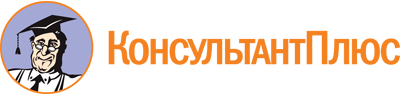 Указ Губернатора Воронежской обл. от 02.10.2015 N 398-у
(ред. от 20.07.2023)
"О комиссии по координации работы по противодействию коррупции в Воронежской области"
(вместе с "Положением о комиссии по координации работы по противодействию коррупции в Воронежской области", "Положением о порядке рассмотрения комиссией по координации работы по противодействию коррупции в Воронежской области вопросов, касающихся соблюдения требований к служебному (должностному) поведению лиц, замещающих государственные должности Воронежской области, и урегулирования конфликта интересов")Документ предоставлен КонсультантПлюс

www.consultant.ru

Дата сохранения: 19.11.2023
 Список изменяющих документов(в ред. указов Губернатора Воронежской области от 11.11.2015 N 470-у,от 09.12.2015 N 517-у, от 21.04.2016 N 125-у, от 25.07.2016 N 253-у,от 20.03.2017 N 110-у, от 06.09.2017 N 339-у, от 23.01.2018 N 39-у,от 30.07.2018 N 401-у, от 01.10.2018 N 549-у (ред. 02.10.2018),от 03.12.2018 N 722-у, от 05.06.2019 N 254-у, от 16.12.2019 N 543-у,от 09.04.2020 N 142-у, от 06.10.2020 N 423-у, от 18.06.2021 N 110-у,от 21.01.2022 N 8-у, от 05.03.2022 N 45-у, от 30.12.2022 N 231-у,от 20.07.2023 N 120-У)Список изменяющих документов(в ред. указов Губернатора Воронежской области от 23.01.2018 N 39-у,от 30.07.2018 N 401-у, от 01.10.2018 N 549-у (ред. 02.10.2018),от 03.12.2018 N 722-у, от 05.06.2019 N 254-у, от 16.12.2019 N 543-у,от 09.04.2020 N 142-у, от 06.10.2020 N 423-у, от 18.06.2021 N 110-у,от 21.01.2022 N 8-у, от 05.03.2022 N 45-у, от 30.12.2022 N 231-у,от 20.07.2023 N 120-У)ГУСЕВ Александр Викторович- Губернатор Воронежской области (председатель комиссии)ТРУХАЧЕВ Сергей Борисовичзаместитель Губернатора Воронежской области - руководитель аппарата Губернатора и Правительства Воронежской области (заместитель председателя комиссии)АКИМЕНКО Анатолий Игнатьевич- руководитель управления по профилактике коррупционных и иных правонарушений Правительства Воронежской области (секретарь комиссии)ПОПОВ Александр Александрович- первый заместитель председателя Правительства Воронежской областиПОПОВ Владимир Борисович- временно исполняющий обязанности первого заместителя председателя Правительства Воронежской областиГРОМОВ Юрий Дмитриевич- руководитель Управления Федеральной службы по надзору в сфере связи, информационных технологий и массовых коммуникаций по Воронежской области (по согласованию)КСТЕНИН Вадим Юрьевич- глава городского округа город Воронеж (по согласованию)ГОНЧАРОВ Евгений Николаевич- руководитель управления по регулированию контрактной системы в сфере закупок Воронежской областиБЕКЕТОВА Светлана Михайловна- руководитель правового управления Правительства Воронежской областиГРЕЗИН Сергей Васильевич- заместитель руководителя аппарата Губернатора и Правительства области - руководитель управления по взаимодействию с административными и военными органами Правительства Воронежской областиКАРАУЛОВ Михаил Вениаминович- руководитель контрольного управления Правительства Воронежской областиКОЧЕТКОВ Александр Викторович- председатель Арбитражного суда Воронежской области (по согласованию)ПИЩУГИН Андрей Владимирович- глава администрации Борисоглебского городского округа (по согласованию)ХВАН Наталия Сергеевна- председатель Общественной палаты Воронежской области (по согласованию)САФОНОВА Надежда Георгиевна- руководитель департамента финансов Воронежской областиСЕЛЮТИН Игорь Викторович- председатель Контрольно-счетной палаты Воронежской области (по согласованию)ТАРАСЕНКО Василий Михайлович- руководитель департамента по развитию муниципальных образований Воронежской областиФИЛОНЕНКО Сергей Иванович- ректор федерального государственного бюджетного образовательного учреждения высшего образования "Воронежский государственный педагогический университет" (по согласованию)ХРАПИН Юрий Владимирович- судья Воронежского областного суда (по согласованию)ЛУНГУ Александр Герасимович- председатель совета Воронежского регионального отделения общероссийской общественной организации "Центр противодействия коррупции в органах государственной власти" (по согласованию)ПЕТРОВСКИЙ Сергей Владимирович- президент Союза "Торгово-промышленная палата Воронежской области"Список изменяющих документов(в ред. указа Губернатора Воронежской области от 20.07.2023 N 120-У)Список изменяющих документов(в ред. указов Губернатора Воронежской области от 11.11.2015 N 470-у,от 21.04.2016 N 125-у, от 20.07.2023 N 120-У)